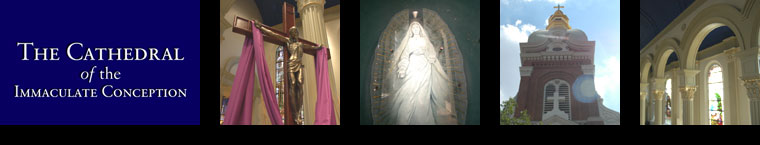 Bequest Form/CodicilI give, devise and bequeath to the Cathedral of the Immaculate Conception, 416 W. 12th Street, Kansas City, Missouri, 64105 $____________________ for the specific purposes (if any) of said Church or Ministry, to be determined by its governing authority.__________________________________	          __________________________________Full Name					          Spouse’s Full Name (If Applicable)__________________________________	  _________________________________Address					          City, State, Zip Code__________________________________	         ___________________________________Signature					         Spouse’s Signature (If Applicable)__________________________________DateYou should execute the Bequest Form/Codicil in the same manner as the will. Sign your will in the presence of two witnesses. Store your Bequest Form/Codicil with your last will and testament. 